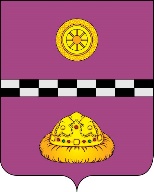 ПОСТАНОВЛЕНИЕШУöМ        от    01  марта  2013 года                                                                           №   8           пст. Иоссер Республика КомиОб утверждении ведомственной целевойпрограммы «Капитальный ремонт жилищного фонда сельского поселения«Иоссер» на 2013 год»            В целях сохранности жилищного фонда и улучшения комфортности проживания граждан, -ПОСТАНОВЛЯЮ:Утвердить прилагаемую ведомственную целевую программу «Капитальный ремонт жилищного фонда сельского поселения «Иоссер» на 2013 год».Контроль исполнения настоящего постановления возложить на специалиста администрации сельского поселения «Иоссер» Долинскую Т.В.Настоящее постановление вступает в силу со дня его принятия.Глава сельского поселения «Иоссер»                                            Е.В. ГусакУТВЕРЖДЕНАпостановлением администрациисельского поселения «Иоссер»от 01.03.2013. № 8ВЕДОМСТВЕННАЯ ЦЕЛЕВАЯ ПРОГРАММА«КАПИТАЛЬНЫЙ РЕМОНТ ЖИЛИЩНОГО ФОНДА СЕЛЬСКОГО ПОСЕЛЕНИЯ «ИОССЕР»НА 2013 ГОД»(далее – Программа)Паспорт программыСодержание проблемы и обоснование необходимости её решенияпрограммными методами            В настоящее время техническое состояние многоквартирных домов и инженерной инфраструктуры не соответствует современным требованиям строительных норм. Недостаточная теплоизоляция стен зданий и нарушение изоляции швов фасада здания приводят к неоправданным теплопотерям. Внутридомовые инженерные системы находятся в изношенном состоянии. В то же время у потребителя сформировались новые требования к техническим и качественным характеристикам жилищного фонда. Реформирование в сфере жилищно-коммунального хозяйства предполагает приведение технического состояния многоквартирных домов в соответствие с положениями строительного и жилищного законодательства.            В целях предупреждения тотального обветшания жилого фонда необходимо обеспечить сохранение и обновление существующего жилищного фонда за счёт капитального ремонта домов. Это позволит получить значительный социально-градостроительный эффект обновления сельской среды, качественного обновления самого жилья.            Несмотря на то, что ежегодно из средств местного бюджета на содержание и ремонт жилого фонда, направляются довольно значительные финансовые средства, этих средств, с учётом неудовлетворительной оплаты населением услуг, явно недостаточно. За счёт этих средств выполняются только срочный и выборочный ремонт (кровель, внутридомовых и наружных инженерных сетей) отсюда и рост износа жилищного фонда.            По состоянию на 01.01.2013 года в сельском поселении «Иоссер» нуждаются в проведении капитального ремонта 8 многоквартирных домов, капитальные конструкции которых не исчерпали свой ресурс и имеют запас несущей способности, позволяющий выполнить комплекс работ по реконструкции и ремонту с применением энергосберегающих домов, по оценкам специалистов, ещё на 30 лет.Основные цели и задачи Программы            Основные цели и задачи Программы:- улучшение технического состояния многоквартирных домов и продление срока их эксплуатации;- повышение качества жилья и коммунальных услуг;- создание безопасных и благоприятных условий проживания граждан;- развитие общественного самоуправления в рамках реформы жилищно-коммунального хозяйства на территории сельского поселения «Иоссер»;- снижение затрат на содержание и эксплуатацию жилищного фонда.            Программа предусматривает решение следующих задач:- формирование эффективных механизмов управления жилищным фондом;- внедрение ресурсосберегающих технологий;- предоставление финансовой поддержки организациям по содержанию жилищного фонда;- снижение социальной напряжённости.Сроки реализации ПрограммыПрограммные мероприятия рассчитаны на реализацию в течение 2013 года.Комплекс программных мероприятий4.1. Основным программным мероприятием является осуществление капитального ремонта многоквартирных домов и обеспечение гражданам благоприятных условий проживания в соответствии с требованиями действующего законодательства.4.2. Перечень многоквартирных домов для выделения финансовых средств на проведение капитального ремонта в соответствии с программой на 2013 год приведён в приложении № 1.4.3. Перечень многоквартирных домов для выделения финансовых средств на проведение капитального ремонта в текущем году утверждается главой сельского поселения «Иоссер» на основании представленных актов обследования и заявлений граждан.Ресурсное обеспечение программы5.1. Мероприятия Программы реализуются за счёт средств бюджета муниципального района «Княжпогостский».5.2. Финансирование данной программы будет целевым. Общий объём средств составляет 328 045 рублей.Ожидаемые результаты реализации ПрограммыПроведение капитального ремонта многоквартирных домов.Улучшение потребительских свойств жилья, эксплуатационных характеристик общего имущества в многоквартирных домах;Показатели эффективности реализации ПрограммыЭффективность использования средств бюджета муниципального района, направленных на реализацию Программы, выражается в:- обеспечение повышения надёжности, качества систем жилищно-коммунального обслуживания и ресурсной эффективности;- финансовое оздоровление предприятий;- внедрение ресурсосберегающих технологий;- снижение социальной напряжённости во всех категориях граждан, проживающих в многоквартирном жилищном фонде.________________________ПРИЛОЖЕНИЕ № 1 к ПрограммеНаименование программыВедомственная целевая программа «Капитальный ремонт жилищного фонда сельского поселения «Иоссер» на 2013 год»Основание для разработки ПрограммыФедеральный закон от 06.10.2003. № 131-ФЗ «Об общих принципах организации местного самоуправления в Российской Федерации»Муниципальный заказчик ПрограммыАдминистрация сельского поселения «Иоссер»Основной разработчик ПрограммыАдминистрация сельского поселения «Иоссер»Срок реализации Программы2013 годЦель программы- улучшение технического состояния многоквартирных домов и      продление срока их эксплуатации;- повышение качества жилья и коммунальных услуг;- создание безопасных и благоприятных условий проживания   граждан;- развитие общественного самоуправления в рамках реформы   жилищно-коммунального хозяйства на территории сельского   поселения «Иоссер»;- снижение затрат на содержание и эксплуатацию жилищного   фонда.Основные задачи Программы- формирование эффективных механизмов управления    жилищным фондом;- внедрение ресурсосберегающих технологий;- предоставление финансовой поддержки организациям по   содержанию жилищного фонда;- снижение социальной напряжённости.Основные направления Программы- анализ ситуации, формирование и корректировка базы данных   по многоквартирным домам, в которых необходимо проведение   работ по капитальному ремонту;- увеличение объёмов капитального ремонта многоквартирных   домов;- обеспечение граждан благоприятными условиями проживания   в соответствии с законодательством.Объём и источники финансирования ПрограммыОбщий объём средств за счёт всех источников финансирования Программы составляет 328 045 руб., в том числе:- средства бюджета МР «Княжпогостский» - 32 804 руб.Ожидаемые результаты реализации Программы- проведение капитального ремонта многоквартирных домов;- улучшение потребительских свойств жилья, эксплуатационных   характеристик общего имущества в многоквартирных домах.Контроль за исполнением Программы- контроль за целевым использованием выделенных средств   местного бюджета осуществляется в установленном порядке      исполнителями Программы.№№п/пАдрес многоквартирного домаПланируемый перечень работСтоимость капитального ремонта (тыс.руб.)1.2.3.4.1.пст. Иоссер, ул. Береговая, дом 8Ремонт крыши, печных труб328 045 руб.Итого по СП «Иоссер»:Итого по СП «Иоссер»:Итого по СП «Иоссер»:328 045 руб.